ALANYA’DA 29 EKİM 2017 CUMHURİYET BAYRAMI COŞKUYLA KUTLANDI	Alanya Kaymakamlığı ilçe Milli Eğitim Müdürlüğümüz tarafından Atatürk Kapalı Spor Salonunda gerçekleştirilen Cumhuriyet Bayramı Resmi tören programı Saygı duruşu ve İstiklal Marşının ardından Alanya Kaymakamı Mustafa HARPUTLU ve Alanya Belediye Başkanı Adem Murat YÜCEL’in halkın ve öğrencilerin bayramını kutlaması ile başladı. Kaymakam Mustafa HARPUTLU tarafından günün anlam ve önemini belirten konuşmalarını müteakip öğrencilerimiz birbirinden güzel coşkulu performansları ile şiirlerini okudu.	Yağız ÜNALAN(Gönül Kemal Reisoğlu ilkokulu Öğrencisi),Ayşenur ÖZEN(Kestel Alantur Ayhan Şahenk Ortaokulu Öğrencisi) ve Zeynep DÖNMEZ (Hasan çolak Anadolu lisesi Öğrencis) performansları ile büyük beğeni aldı.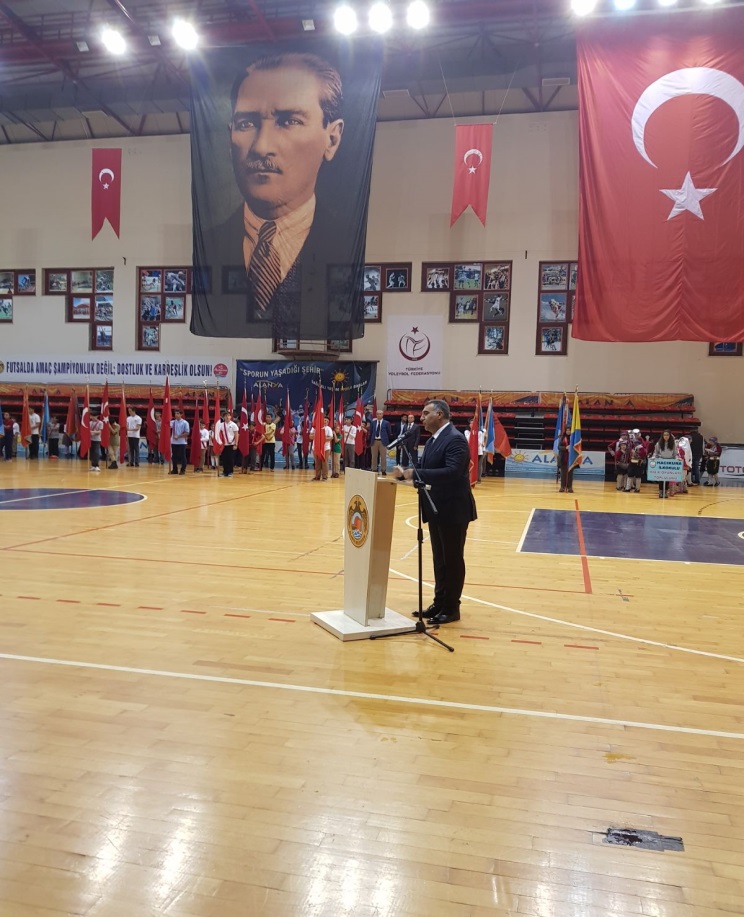  Alanya Kaymakamı Sayın Mustafa HARPUTLU'nun Konuşmaları	29 Ekim Cumhuriyet Bayramı Gösteri guruplarımızın sahne alması ile coşkulu kutlama devam etti.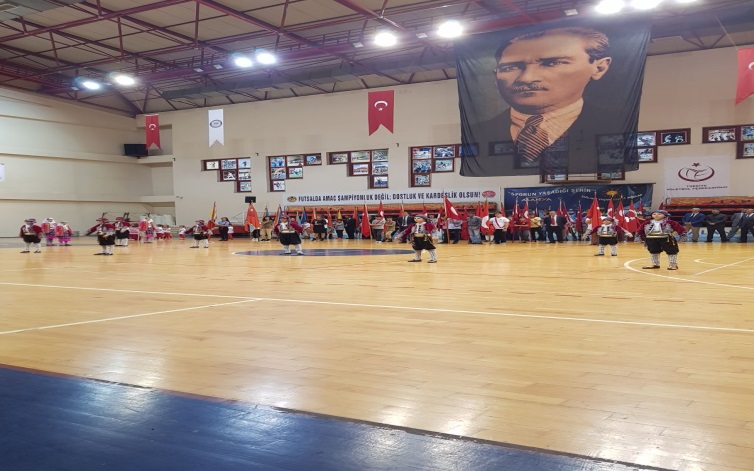 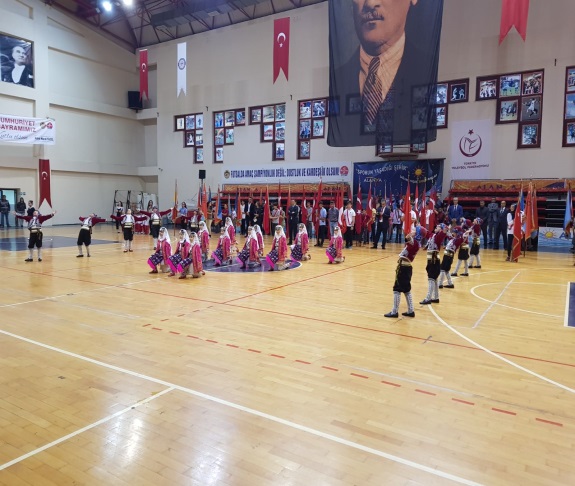 Hacıkura Halk Oyunları Ekibi Teke YöresiAlanya Rıfat Azakoğlu mesleki Teknik Anadolu lisesi Uygulama Anasaınıfı Öğrencileri tarafından Müzikli dans gösterisi başarı ile sahnelendi..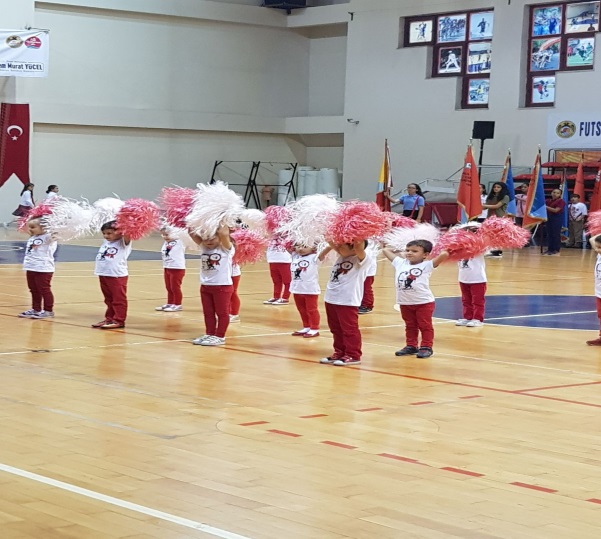 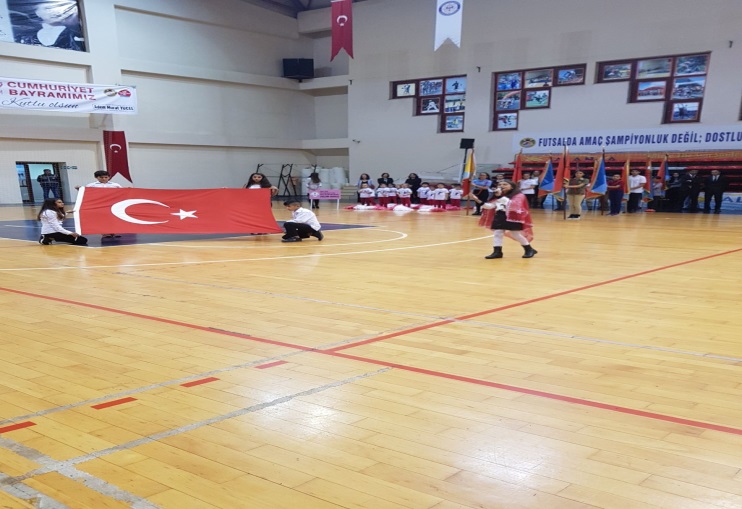 CUMHURİYET BAYRAMI YARIŞMALARIMIZ VE DERECE LİSTESİ	Alanya İlçe Milli Eğitim müdürlüğümüz tarafından gerçekleştirilen Resim şiir Kompozisyon yarışmalarında dereceye giren öğrencilerimizi Tebrik Eder Başarılarının Devamını Dileriz..İşte Ödül Alan Öğrencilerimiz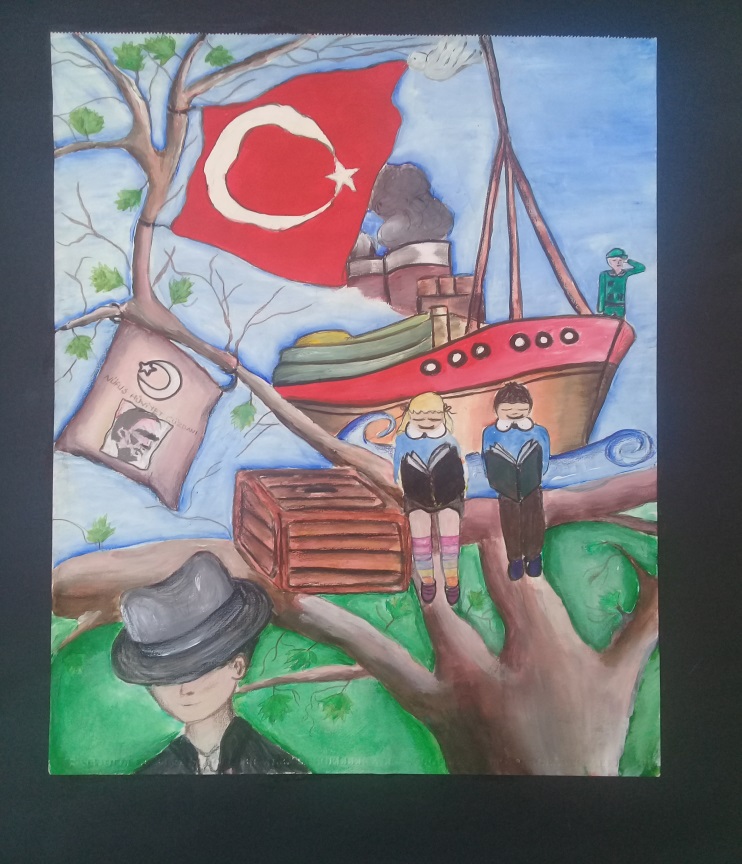 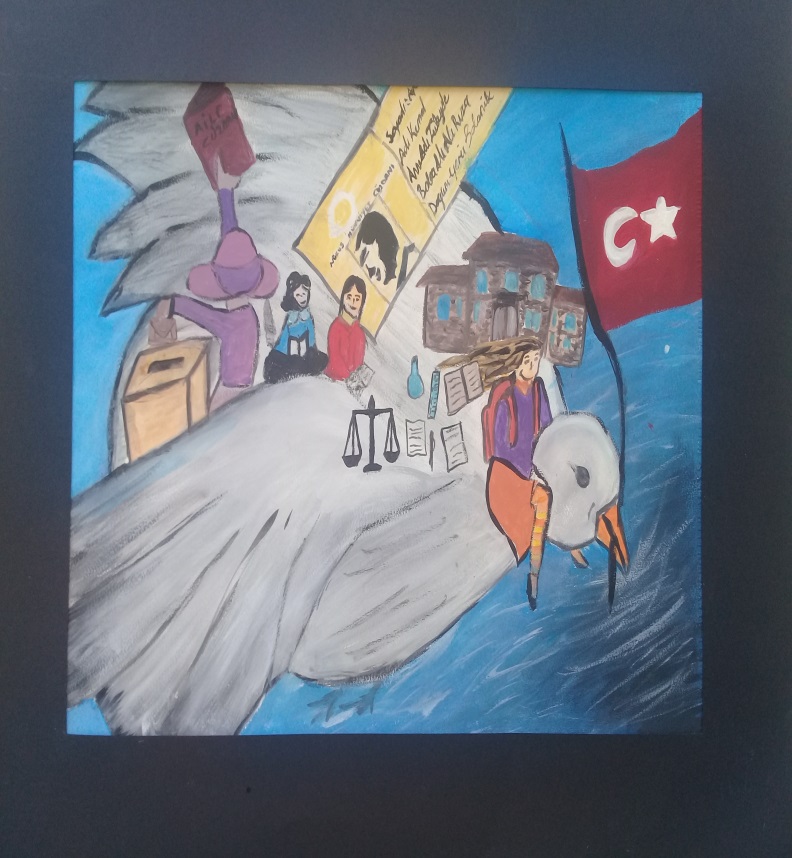 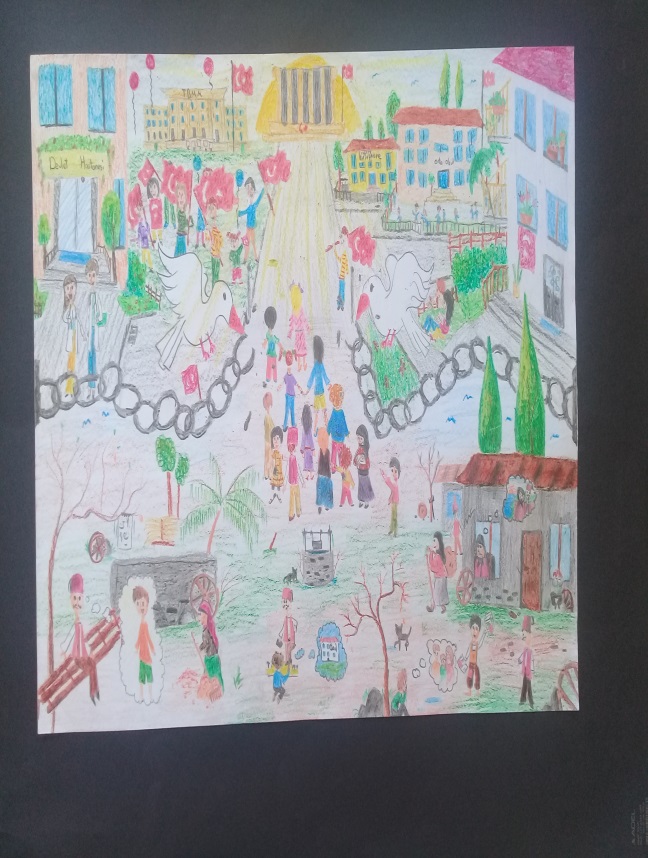 ORTAOKULLAR KATEGORİSİNDE İLK ÜÇAnasınıfı RESİMNEVBAHAR KOÇAKFATMA ALAATTİNOĞLU ANASINIFI1.Anasınıfı RESİMEYLÜL ADA YERGİNŞEHİT CENNET YİĞİT ANAOKULU2.Anasınıfı RESİMASLIHAN KARAGEDİKCAN ANAOKULU3.İLKOKUL 1.2. SINIF RESİMBERNA YILDIRIMTIRILAR İLKOKULU1.İLKOKUL 1.2. SINIF RESİMATİKE ELİF CENGİZBİLGİ BULUT İLKOKULU2.İLKOKUL 1.2. SINIF RESİMATİLLA CAN AYHANAŞAĞIOBA HASAN ATICI İLKOKULU3.İLKOKUL 3.4. SINIF RESİMIRMAK KOCAOĞLUÖZEL ALANYA DOĞA İLKOKULU1.İLKOKUL 3.4. SINIF RESİMNİZAMETİN BULUTPARLAYÜKSEL İLKOKULU2.İLKOKUL 3.4. SINIF RESİMCEMRE GÜLEÇHACIKURA İLKOKULU3.Özel Eğitim Anasınıfı RESİMKEREM UMUT YÜCESANALANYA ANAOKULU ÖZEL EĞİTİM SINIFI1.Özel Eğitim Anasınıfı RESİMÖzel Eğitim Anasınıfı RESİMÖzel Eğitim İlkokulu RESİM HALİME SUDE ÇETİNMAHMUTLAR HALİL ÜLKER İLKOKULU1.Özel Eğitim İlkokulu RESİM ENES KULAKSIZGÖNÜL KEMAL REİSOĞLU İLKOKULU2.Özel Eğitim İlkokulu RESİM FATMA NAZ GÜNERİTIRILAR İLKOKULU3.ÖZEL EĞİTİM ORTAOKULU RESİM RAHMİ AYDINGÜLSEKİNE NESİBE ZAMANOĞLU ÖZEL EĞİTİM1.ÖZEL EĞİTİM ORTAOKULU RESİM UMMUHANİ KODALMAHMUTLAR SELÇUKLU OO2.ÖZEL EĞİTİM ORTAOKULU RESİM ÖZEL EĞİTİM LİSE RESİMNuri ÇETİNALANYA ÖZMEM1.ÖZEL EĞİTİM LİSE RESİMTUNAHAN UĞUR KUTLUSEKİNE NESİBE ZAMANOĞLU ÖZEL EĞİTİM2.ÖZEL EĞİTİM LİSE RESİMORTAOKUL 5. 6. SINIF RESİMDENİZ İNCEOKURCALAR BERET H.CÖMERTOĞLU OO1.ORTAOKUL 5. 6. SINIF RESİMAYÇA BULUTAVSALLAR ORATOKULU2.ORTAOKUL 5. 6. SINIF RESİMRANA KURUŞÜKRÜ MÜLAZIMOĞLU ORTAOKULU3.LİSE 9. 10. SINIF RESİMNURŞAH SAĞLAMNİMET ALAATTİNOĞLU ANADOLU L1.LİSE 9. 10. SINIF RESİMCEYDA KURUTÜRKLER GÜZEL SANATLAR LİSESİ2.LİSE 9. 10. SINIF RESİMSELÇUK ÇELİK M.ARİF TÜRKTAŞ AND LİSESİ3.ORTAOKUL 7. 8. SINIF ŞİİRNİSA NUR PARLAKESTEL ORTAOKULU1.ORTAOKUL 7. 8. SINIF ŞİİRİKRA KARİA ASLANŞÜKRÜ MÜLAZIMOĞLU ORTAOKULU2.ORTAOKUL 7. 8. SINIF ŞİİRDOĞA KAPLANHİDAYET GÖRGÜN ORTAOKULU3.ORTAOKUL 7. 8. SINIF ŞİİRMUSTAFA BERAT UYAROKURCALAR BERET H.CÖMERTOĞLU OO3.LİSE 11. 12. SINIF KOMPOZİSYONALİ BURAK SANARÖZEL BAHÇEŞEHİR ALANYA ANADOLU LİSESİ1.LİSE 11. 12. SINIF KOMPOZİSYONSERHAT ÜNALANŞEHİT ABDULLAH ÜMİT SERCAN AL2.LİSE 11. 12. SINIF KOMPOZİSYONM.YAZIĞ GÜZELTED ALANYA KOLEJİ3.